«     » декабря 2023 годаПостановление № 12/____ На основании решения Совета городского округа «Вуктыл» от 21 июля 2023 года № 198 «О правопреемстве муниципальных правовых актов», в связи с приведением нормативных правовых актов в соответствие с законодательством Российской Федерации администрация муниципального округа «Вуктыл» Республики Коми постановляет:1. Признать утратившим силу постановление администрации муниципального округа «Вуктыл» Республики Коми от 18 августа 2023 года № 08/36 «О внесении изменения в постановление администрации городского округа «Вуктыл» от 08 декабря 2021 года № 12/1523 «Об утверждении перечня главных администраторов источников финансирования дефицита бюджета муниципального образования городского округа «Вуктыл».2. Настоящее постановление вступает в силу с 1 января 2024 года и подлежит опубликованию (обнародованию).3. Контроль за исполнением настоящего постановления возложить на заместителя руководителя администрации муниципального округа «Вуктыл» Республики Коми - начальника Финансового управления администрации муниципального округа «Вуктыл» Республики Коми Бабину В.А.И.о. главы муниципального округа «Вуктыл» Республики Коми - руководителя администрации                                              Н.В. НовиковаКОМИ РЕСПУБЛИКАСА «ВУКТЫЛ»  МУНИЦИПАЛЬНÖЙ КЫТШЛÖНАДМИНИСТРАЦИЯ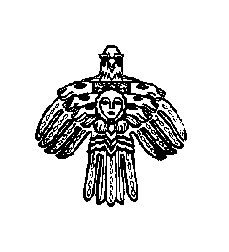 АДМИНИСТРАЦИЯ МУНИЦИПАЛЬНОГО ОКРУГА «ВУКТЫЛ»  РЕСПУБЛИКИ КОМИО признании утратившим силу постановления администрации муниципального округа «Вуктыл» Республики Коми от 18 августа 2023 года № 08/36 «О внесении изменения в постановление администрации городского округа «Вуктыл» от 08 декабря 2021 года № 12/1523 «Об утверждении перечня главных администраторов источников финансирования дефицита бюджета муниципального образования городского округа «Вуктыл»